PYODERM DERMATOLOGICKÝ ŠAMPONChlorhexidinUmývá a očišťujeUdržuje integritu kůžePes a kočka (piktogram) 250 mlŠampon Pyoderm je čisticí prostředek pro psy a kočky s chlorhexidinem. Pomáhá udržovat integritu kůže a přirozenou mikrobiální rovnováhu:- antiadhezivní účinek na mikroorganismy (glykotechnologie)- hydratační účinek (chitosanid)Optimalizovaný dávkovací systém pro snadnou aplikaci.NÁVOD K POUŽITÍ: Navlhčete srst, naneste šampon, vmasírujte a opláchněte. Aplikaci opakujte, nechte působit 5-10 minut a opláchněte. Používejte 2-3krát týdně po dobu 3 týdnů nebo podle doporučení veterinárního lékaře.Veterinární přípravek. Pouze pro zvířata.Číslo schválení: 097-06/CINGREDIENTS: Aqua, Glycotechnology (Lauryl glucoside, Rhamnose, Galactose, Mannose) Chlorhexidine, Chitosanide, Lactic acid.Made in FranceDržitel rozhodnutí o schválení: Virbac, 1ére avenue 2065M LID, 06516, Carros, FrancieDistributor: Virbac Czech Republic s.r.o., Žitavského 496, 156 00 Praha 5, ČR, Tel.: +420 296 384 290QR codeScan meČíslo šarže, EXP: viz obalNEBEZPEČÍ. Obsahuje Alkylpolyglukosid C10-16 (CAS 110615-47-9) a Chlorhexidin Gluconát (CAS 18472-51-0). Dráždí kůži. Může vyvolat alergickou kožní reakci. Způsobuje vážné poškození očí. Při vdechování může vyvolat příznaky alergie nebo astmatu nebo dýchací potíže. Toxický pro vodní organismy, s dlouhodobými účinky.Obsah/obal zlikvidujte podle místních předpisů. PŘI ZASAŽENÍ OČÍ: Několik minut opatrně vyplachujte vodou. Vyjměte kontaktní čočky, jsou-li nasazeny, a pokud je lze vyjmout snadno. Pokračujte ve vyplachování.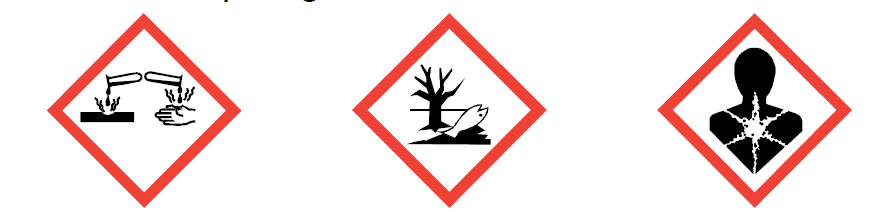 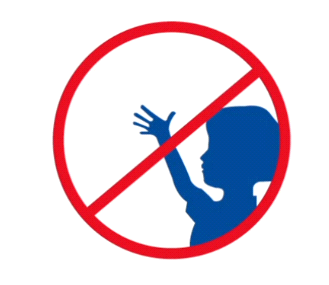 